OLA Non-Zone Game Guidelines (2020)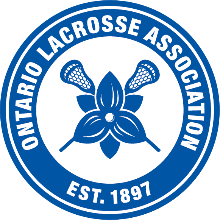 All organizers of minor box non-zone games are required to follow the Ontario Lacrosse Association’s constitutional regulations related to games played outside of their zone’s regular schedule. These regulations apply to all non-zone games, including exhibition games, interlock games, Fun Days and any other non-scheduled matches.MR6.01Teams in the Corporation shall not be allowed to play matches with teams or players who have been suspended or expelled from the Corporation during the period of such suspension or expulsion. Clubs doing so knowingly shall be suspended automatically, subject to ruling by the Board of Directors.MR6.02All teams intending to take part in non-zone games must submit completed OLA Non-Zone Game Form to both Zone Directors at least one week prior to scheduled game for authorization. All participants, players, bench personnel and game officials, must be in good standing. Game sheets for the games must be forwarded by the home club to the appropriate Zone designate within 48 hours. Any discipline matters resulting from the game will be dealt with under the direction of the home team’s Zone Director.MR6.03A player shall not play in an exhibition game or tournament unless as a member of the association with which he/she is signed.In addition to these constitutional regulations, the following rules also apply:Non-Zone games will not be authorized if a team has not fulfilled their Zone responsibilitiesNon-Zone game forms should be submitted by email attachment using the file title format:<Non Zone Host Club Division Team Number vs Visitor Club Division Team Number – Date>eg:Non Zone Barrie Novice 1 vs Brampton Novice 2 – July 4 2020
Questions related to the regulations of non-zone games, or other specific circumstances should be directed to VP Minor Jenn Matheson (vpminor@ontariolacrosse.com).
OLA Non-Zone Game Form (2020)Game Details:Game Time: 
						Game Location: 	
						(Arena Name + Town)Referee Assignor: 
						(Zone RIC’s Name)Host Team Manager’s Name: 
						Host Zone Director Approval: 
Date of Approval: 
Instructions for submission:Forward a completed copy of this form to each team’s zone director for approval at least one week prior to the scheduled game date.Host teams are required to schedule floor time and time-keepers. Zones are responsible for scheduling referees. Host teams are not permitted to contact referees directly. The Host Zone Directors is responsible for ensuring that all guidelines are followed. Instructions for post-game:Forward the top copy of the completed game sheet to the Host Zone Director within 48 hours. Game Misconducts, Gross Misconducts and Match Penalties incurred in Non-Zone Games will be subject to discipline hearings as determined appropriate by VP Minor Jenn Matheson. 2020 Zone Director Contact Information2020 Zone Director Contact Information2020 Zone Director Contact Information2020 Zone Director Contact InformationZone 1 – Craig M.mainmac2012@gmail.comZone 7 – Rory S.rorysmith01@hotmail.comZone 4 – Scott M.morrisco@rogers.comZone 8 – Steve K.zone.8@hotmail.comZone 5 – Mike M.mimckay7777@gmail.comZone 9 – Dave W.dave_wilson53@hotmail.comZone 6 – Paula K.pkcmla@gmail.comZone 10 – Wendy B.zone10lacrosse@gmail.comHost TeamHost ZoneHost ZoneHost Team NumberDivision of PlayDivision of PlayVisiting TeamVisiting Team ZoneVisiting Team ZoneVisiting Team NumberDate